Makalenin Başlığı:Makaleyi Geri Çekme Nedeni:Yazar Listesi:Sorumlu yazar olarak tüm yazarlar adına;Gönderim aşamasında ilk yayımlama hakkı dergiye verilmiş makalemizin geri çekme isteği onaylanmadıkça, makalemizi başka bir dergiye değerlendirmeye göndermeyeceğimi,Geri çekme süreci için yayın kurulu/editör kurulu ile işbirliği içinde çalışacağımı,kabul ve taahhüt ederim.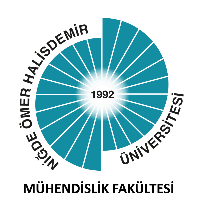 Niğde Ömer Halisdemir Üniversitesi Mühendislik Bilimleri DergisiMakale Geri Çekme Formu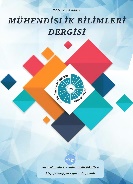 SıraAdı-SoyadıE-PostaİmzaTarih12345Sorumlu YazarAdı-SoyadıİmzaTarihSorumlu Yazar…/…/…Çalıştığı kurumPosta adresiE-PostaTelefon no / GSM no